桓台县文化和旅游局公开申请流程图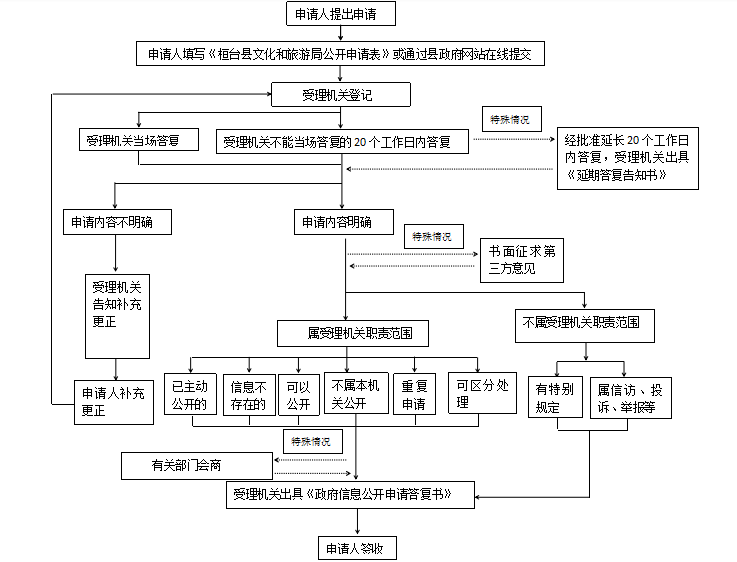 